Вес девочек, таблица ВОЗВес мальчиков, таблица ВОЗРост девочек, таблица ВОЗРост мальчиков, таблица ВОЗГрафики ВОЗСоотношение роста и веса, девочки 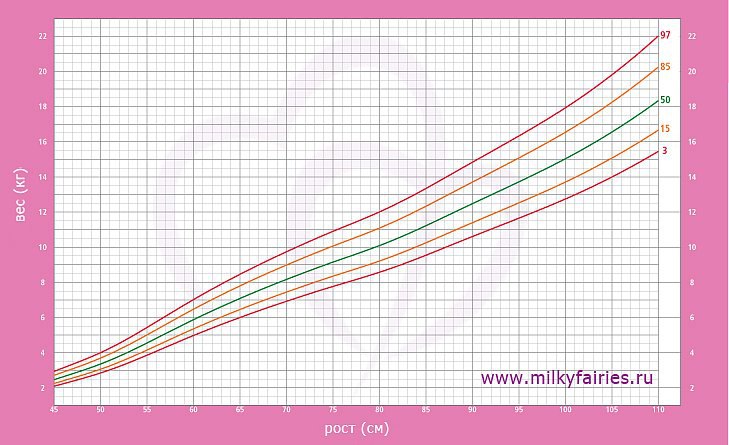 Соотношение роста и веса, мальчики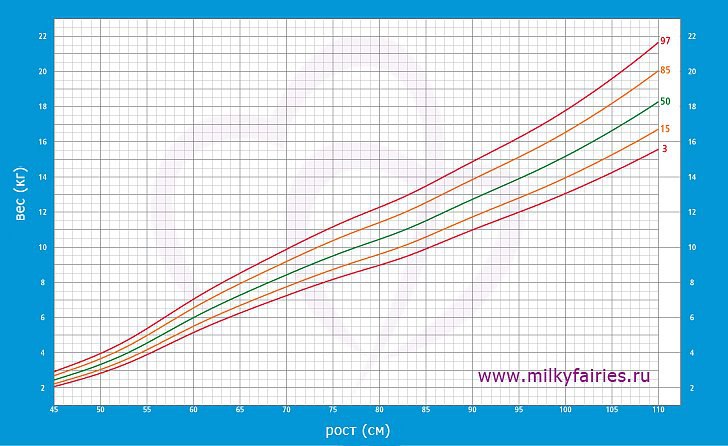 Рост, девочки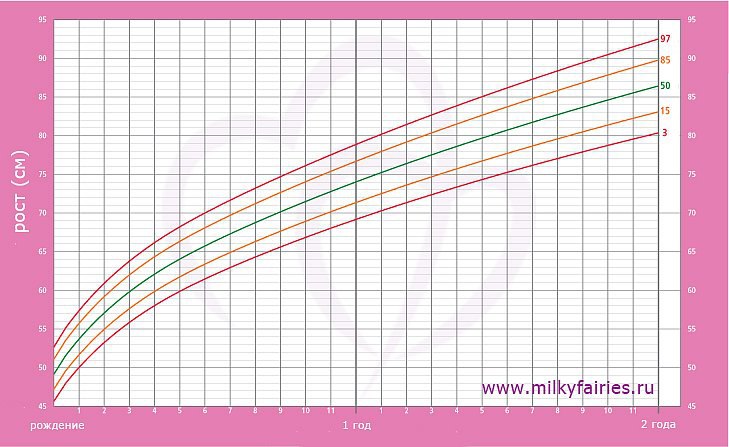 Рост, мальчики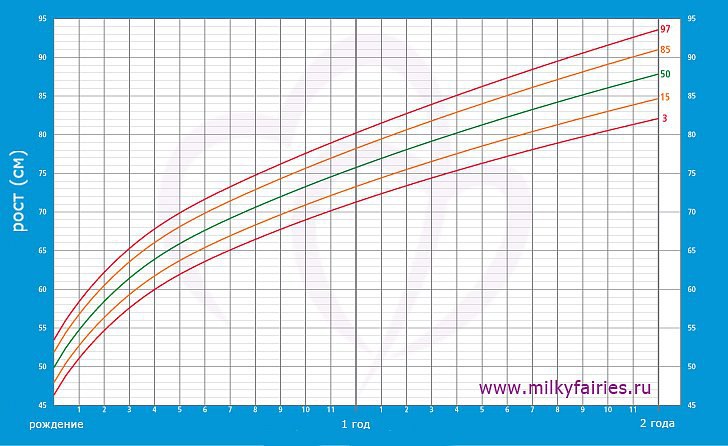 Вес, девочки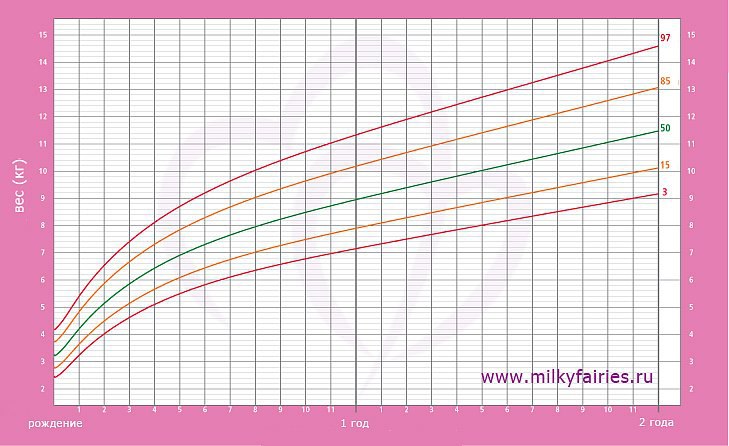 Вес, мальчики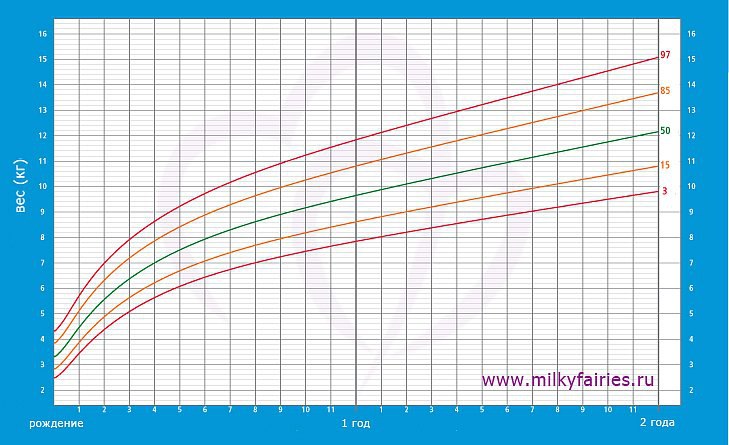 Как пользоваться графиком?  Итак, на каждом графике представлены 5 кривых:3-я и 97-я процентили (красные кривые, между которыми находятся 94% здоровых детей, находящихся на грудном вскармливании);15-я и 85-я процентили (оранжевые кривые, между которыми находятся 70% здоровых детей, находящихся на грудном вскармливании);медиана, или 50-я процентиль (зеленая кривая, ниже которой и выше которой находятся ровно по 50% здоровых детей, находящихся на грудном вскармливании). Когда проводятся измерения ребенка, значение на график наносится в виде точки. То есть, например, если вес мальчика в 3 месяца составляет 6,9 кг, надо найти точку пересечения этих значений. Она располагается между медианой (зеленой) и 85-процентильной (оранжевой) линией, и это означает, что вес малыша принадлежит тому же диапазону, что и вес 35% здоровых детей, которых кормят грудью.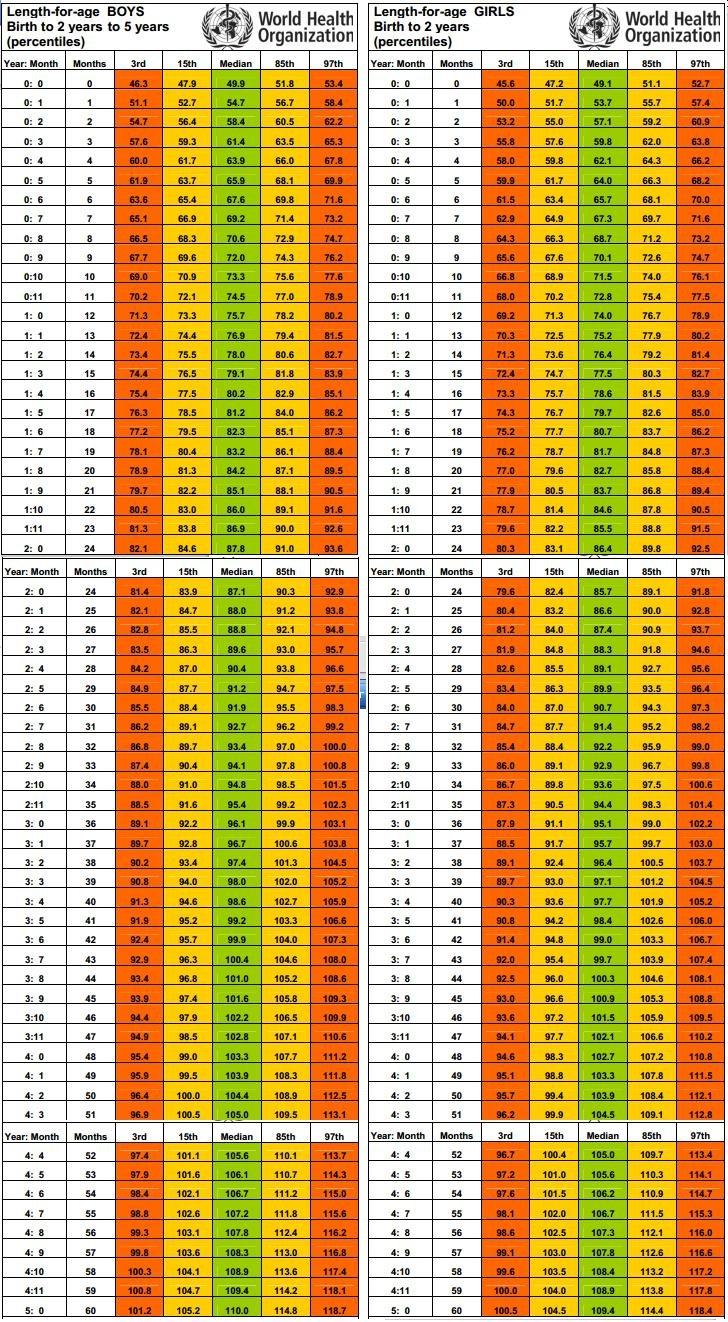 ВозрастВозрастМасса тела (вес) девочек, показатели, кгМасса тела (вес) девочек, показатели, кгМасса тела (вес) девочек, показатели, кгМасса тела (вес) девочек, показатели, кгМасса тела (вес) девочек, показатели, кгМасса тела (вес) девочек, показатели, кгМасса тела (вес) девочек, показатели, кгГод / месяцМесяцОч.
низкийНизкийНиже
среднегоСреднийВыше
среднегоВысокийОч.
высокий0: 002.02.42.83.23.74.24.80: 112.73.23.64.24.85.56.20: 223.43.94.55.15.86.67.50: 334.04.55.25.86.67.58.50: 444.45.05.76.47.38.29.30: 554.85.46.16.97.88.810.00: 665.15.76.57.38.29.310.60: 775.36.06.87.68.69.811.10: 885.66.37.07.99.010.211.60: 995.86.57.38.29.310.512.00: 10105.96.77.58.59.610.912.40: 11116.16.97.78.79.911.212.81: 0126.37.07.98.910.111.513.11: 3156.77.68.59.610.912.414.11: 6187.28.19.110.211.613.215.11: 9217.68.69.610.912.314.016.02: 0248.19.010.211.513.014.817.02: 3278.59.510.712.113.715.718.02: 6308.910.011.212.714.416.519.02: 9339.310.411.713.315.117.320.03: 0369.610.812.213.915.818.120.93: 3399.911.212.714.416.519.022.03: 64210.311.613.115.017.219.823.03: 94510.612.013.615.517.820.724.14: 04810.912.314.016.118.521.525.24: 35111.212.714.516.619.222.426.34: 65411.513.014.917.219.923.227.44: 95711.813.415.317.720.624.128.55: 06012.113.715.818.221.224.929.55: 66612.914.616.619.122.226.231.36: 07213.515.317.520.223.527.833.46: 67814.116.018.321.224.929.635.87: 08414.816.819.322.426.331.438.38: 09616.318.621.425.029.735.844.19: 010818.120.824.028.233.641.051.110: 012020.323.327.031.938.246.959.2ВозрастВозрастМасса тела (вес) мальчиков, кгМасса тела (вес) мальчиков, кгМасса тела (вес) мальчиков, кгМасса тела (вес) мальчиков, кгМасса тела (вес) мальчиков, кгМасса тела (вес) мальчиков, кгМасса тела (вес) мальчиков, кгГод / месяцМесяцОч
низкийНизкийНиже
среднегоСреднийВыше
среднегоВысокийОчень
высокий0: 002.12.52.93.33.94.45.00: 112.93.43.94.55.15.86.60: 223.84.34.95.66.37.18.00: 334.45.05.76.47.28.09.00: 444.95.66.27.07.88.79.70: 555.36.06.77.58.49.310.40: 665.76.47.17.98.89.810.90: 775.96.77.48.39.210.311.40: 886.26.97.78.69.610.711.90: 996.47.18.08.99.911.012.30: 10106.67.48.29.210.211.412.70: 11116.87.68.49.410.511.713.01: 0126.97.78.69.610.812.013.31: 3157.48.39.210.311.512.814.31: 6187.88.89.810.912.213.715.31: 9218.29.210.311.512.914.516.22: 0248.69.710.812.213.615.317.12: 3279.010.111.312.714.316.118.12: 6309.410.511.813.315.016.919.02: 9339.710.912.313.815.617.619.93: 03610.011.312.714.316.218.320.73: 33910.311.613.114.816.819.021.63: 64210.612.013.615.317.419.722.43: 94510.912.414.015.818.020.523.34: 04811.212.714.416.318.621.224.24: 35111.513.114.816.819.221.925.14: 65411.813.415.217.319.822.726.04: 95712.113.715.617.820.423.426.95: 06012.414.116.018.321.024.227.95: 66613.315.017.019.422.225.529.46: 07214.115.918.020.523.527.131.56: 67814.916.819.021.724.928.933.77: 08415.717.720.022.926.430.736.18: 09617.319.522.125.429.534.741.59: 010818.821.324.328.133.039.448.210: 012020.423.226.731.237.045.056.4ВозрастВозрастДлина (рост) девочек, смДлина (рост) девочек, смДлина (рост) девочек, смДлина (рост) девочек, смДлина (рост) девочек, смДлина (рост) девочек, смДлина (рост) девочек, смГод / месяцМесяцОч
низкийНизкийНиже
среднегоСреднийВыше
среднегоВысокийОч
высокий0: 0043.645.447.349.151.052.954.70: 1147.849.851.753.755.657.659.50: 2251.053.055.057.159.161.163.20: 3353.555.657.759.861.964.066.10: 4455.657.859.962.164.366.468.60: 5557.459.661.864.066.268.570.70: 6658.961.263.565.768.070.372.50: 7760.362.765.067.369.671.974.20: 8861.764.066.468.771.173.575.80: 9962.965.367.770.172.675.077.40: 101064.166.569.071.573.976.478.90: 111165.267.770.372.875.377.880.31: 01266.368.971.474.076.679.281.71: 31569.372.074.877.580.283.085.71: 61872.074.977.880.783.686.589.41: 92174.577.580.683.786.789.892.92: 02476.780.083.286.489.692.996.12: 32778.181.584.988.391.795.098.42: 63080.183.687.190.794.297.7101.32: 93381.985.689.392.996.6100.3103.93: 03683.687.491.295.198.9102.71063: 33985.389.293.197.1101.0105.0108.93: 64286.890.995.099.0103.1107.2111.23: 94588.492.596.7100.9105.1109.3113.54: 04889.894.198.4102.7107.0111.3115.74: 35191.295.6100.1104.5108.9113.3117.74: 65492.697.1101.6106.2110.7115.2119.84: 95793.998.5103.2107.8112.5117.1121.85: 06095.299.9104.7109.4114.2118.9123.75: 66697.4102.3107.2112.2117.1122.0127.06: 07299.8104.9110.0115.1120.2125.4130.56: 678102.1107.4112.7118.0123.3128.6133.97: 084104.4109.9115.3120.8126.3131.7137.28: 096109.2115.0120.8126.6132.4138.2143.99: 0108114.2120.3126.4132.5138.6144.7150.810: 0120119.4125.8132.2138.6145.0151.4157.8ВозрастВозрастДлина (рост) мальчиков, показатели, смДлина (рост) мальчиков, показатели, смДлина (рост) мальчиков, показатели, смДлина (рост) мальчиков, показатели, смДлина (рост) мальчиков, показатели, смДлина (рост) мальчиков, показатели, смДлина (рост) мальчиков, показатели, смГод / месяцМесяцОч
низкийНизкийНиже
среднегоСреднийВыше
среднегоВысокийОч
высокий0: 0044.246.148.049.951.853.755.60: 1148.950.852.854.756.758.660.60: 2252.454.456.458.460.462.464.40: 3355.357.359.461.463.565.567.60: 4457.659.761.863.966.068.070.10: 5559.661.763.865.968.070.172.20: 6661.263.365.567.669.871.974.00: 7762.764.867.069.271.373.575.70: 8864.066.268.470.672.875.077.20: 9965.267.569.772.074.276.578.70: 101066.468.771.073.375.677.980.10: 111167.669.972.274.576.979.281.51: 01268.671.073.475.778.180.582.91: 31571.674.176.679.181.784.286.71: 61874.276.979.682.385.087.790.41: 92176.579.482.385.188.090.993.82: 02478.781.784.887.890.993.997.02: 32779.983.186.489.692.996.199.32: 63081.785.188.591.995.398.7102.12: 93383.486.990.594.197.6101.2104.83: 03685.088.792.496.199.8103.5107.23: 33986.590.394.298.0101.8105.7109.53: 64288.091.995.999.9103.8107.8111.73: 94589.493.597.5101.6105.7109.8113.94: 04890.794.999.1103.3107.5111.7115.94: 35192.196.4100.7105.0109.3113.6117.94: 65493.497.8102.3106.7111.1115.5119.94: 95794.799.3103.8108.3112.8117.4121.95: 06096.1100.7105.3110.0114.6119.2123.95: 66698.7103.4108.2112.9117.7122.4127.16: 072101.2106.1111.0116.0120.9125.8130.76: 678103.6108.7113.8118.9124.0129.1134.27: 084105.9111.2116.4121.7127.0132.3137.68: 096110.3116.0121.6127.3132.9138.6144.29: 0108114.5120.5126.6132.6138.6144.6150.610: 0120118.7125.0131.4137.8144.2150.5156.9